Stavby pro 2. kolo (školní kolo)	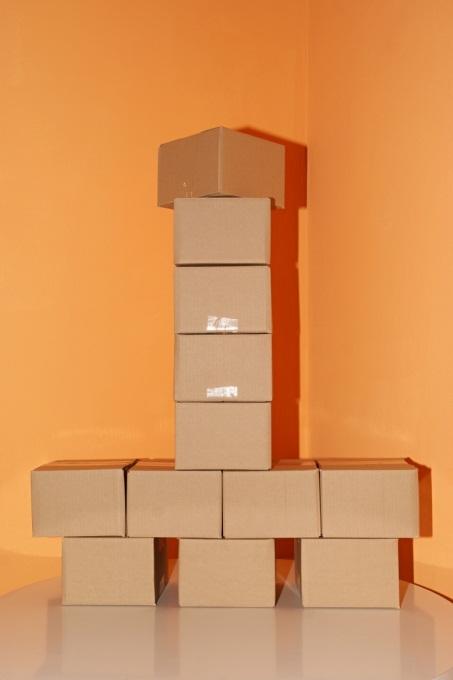 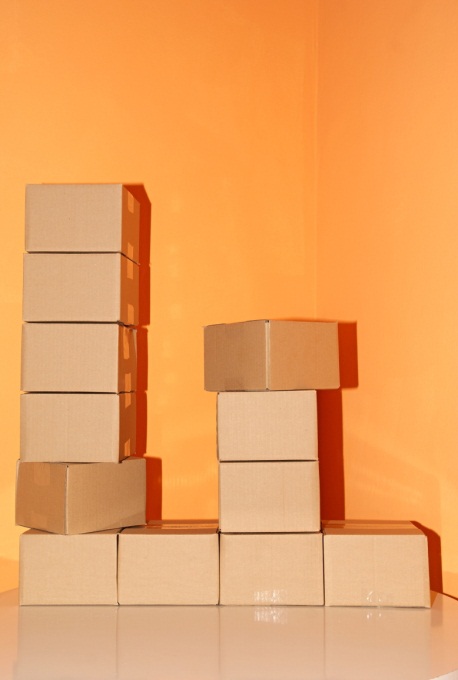 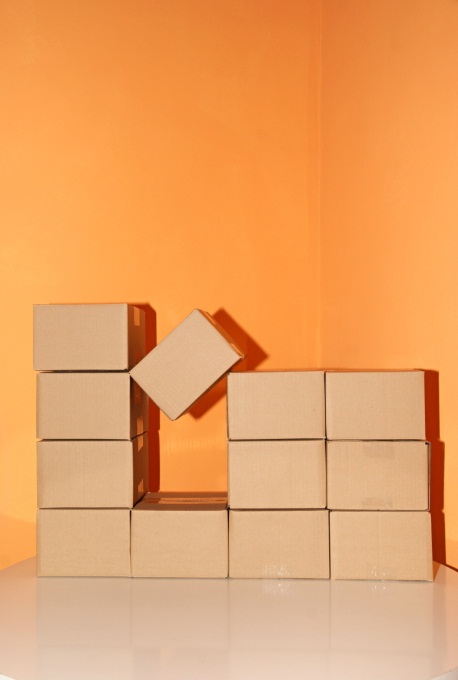 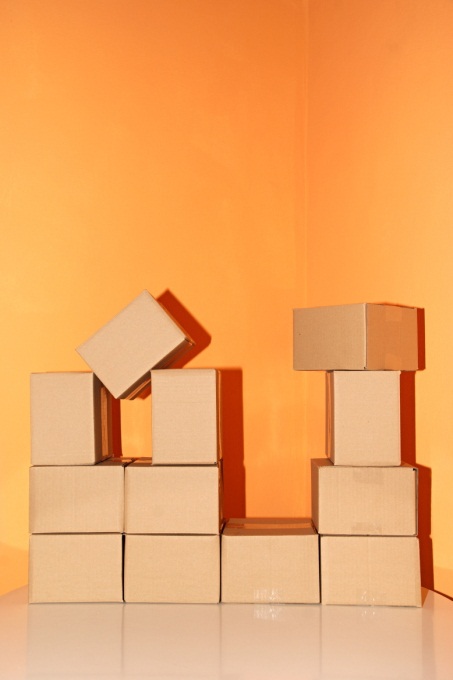 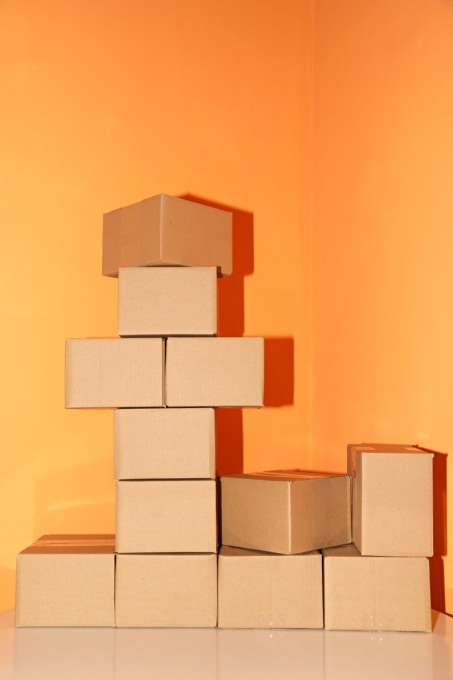 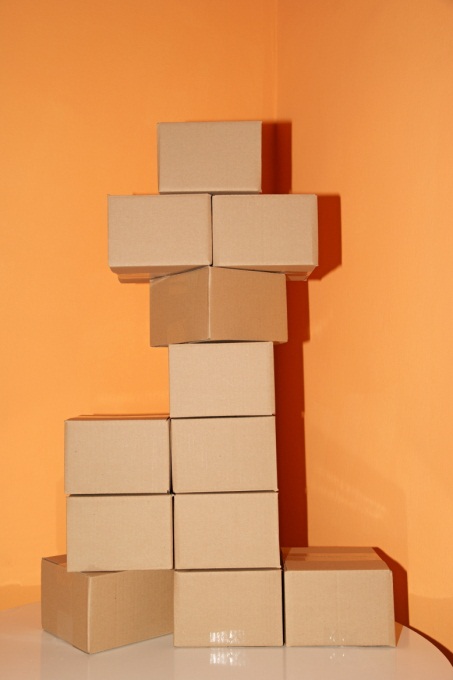 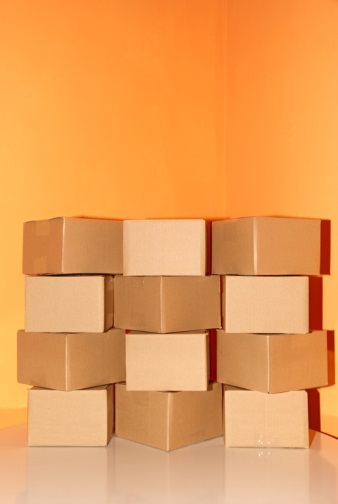 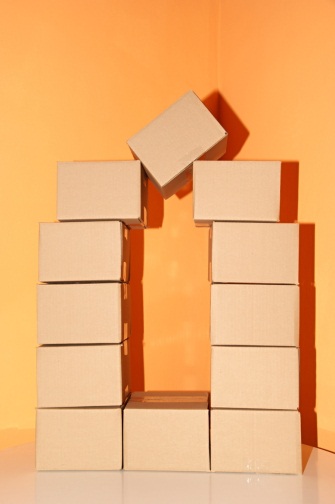 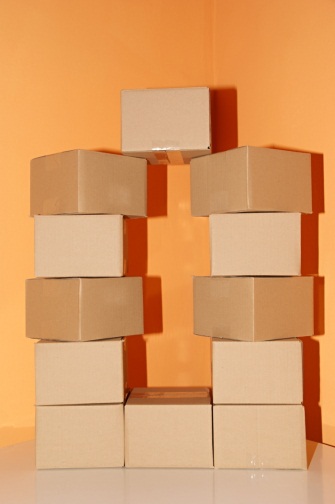 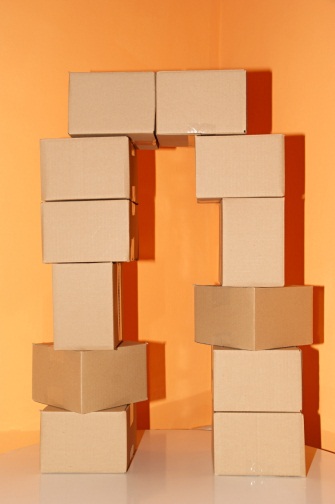 